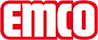 emco Bauschoonloop PRESTIGEtypePRESTIGEvoor een binnentoepassingconstructieGetuft-Velours 1/8"poolmateriaal100% Polyamide ECONYLdraagmateriaalpolyestervliescoatingzware coatingpoolmateriaal / vezelgewicht975 g/m²totaalgewicht (g/m2)3560 g/m²totale hoogte (mm)8 mmbrandgedrag/brandwerendheidBrandgedrag (EN13501-1): Cfl-s1SlijtvastDS (EN 13893)CertificaatCE Eigenschappen EN 14041 (enkel voor rollen)Kleuren61.01 Antraciet61.02 Grijs61.03 Bruin61.05 Blauw61.06 beigeKleurecht tegen licht conform ISO 105 BO2≥5Kleurecht tegen wrijving conform ISO 105 X12≥4Kleurecht tegen water conform ISO 105 E01≥4levervorm rollen130 cm breed (incl. rand)200 cm breed (incl. rand)productkenmerkvuil- en vochtigheidopnamemerkemcoAfmetingenBreedte:…… mLengte:……mcontactemco Benelux B.V. · Divisie Bouwtechniek · Postbus 66, NL-5320 AB Hedel · Baronieweg 12b, NL-5321 JW Hedel · Tel. (+31) 073 599 8310 · België / Luxemburg: Tel. (+32) 056 224 978 · bouwtechniek@benelux.emco.de